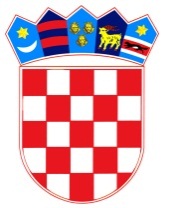           REPUBLIKA HRVATSKAOSJEČKO-BARANJSKA ŽUPANIJA            OPĆINA ŠODOLOVCI                   Općinsko vijećeZAPISNIKsa  18. sjednice Općinskog vijeća Općine Šodolovci održane dana 09. rujna 2019. godine u Šodolovcima, Ive Andrića 3Sjednica je započela s radom u 20.00 sati.Prisutni vijećnici: Tomislav Starčević, Goran Kovačević, Nikola Grkinić, Lazar Telenta, Vjekoslav Brđanin, Slobodanka Bijelić, Đurđica Ratković i Goran Penava.Odsutni vijećnici: Čedomir Janošević, Biljana Đuričić i Slobodanka Matijević.Ostali prisutni: Dragan Zorić (zamjenik općinskog načelnika koji obnaša dužnost općinskog načelnika Općine Šodolovci), Darija Ćeran (viši stručni suradnika za računovodstvene i financijske poslove) i Jovana Avrić (pročelnica JUO općine Šodolovci, ujedno i zapisničar).Predsjednik vijeća pozdravio je sve prisutne i utvrdio kvorum.Predsjednik vijeća zamolio je prisutne da ustanu te minutom šutnje odaju počast preminulom općinskom načelniku dipl. ing. Mili Zlokapa.Predsjednik vijeća upitao je prisutne ima li tko primjedbu ili dopunu za predloženi dnevni red današnje sjednice.Kako nije bilo primjedbi niti prijedloga vezanih uz predloženi dnevni red Predsjednik Općinskog Vijeća stavio je prijedlog dnevnog reda na glasovanje, te je jednoglasno prihvaćen slijedeći  DNEVNI RED1. Razmatranje i usvajanje zapisnika sa 17. sjednice Općinskog Vijeća Općine Šodolovci,2. Prijedlog Polugodišnjeg izvještaja o izvršenju Proračuna Općine Šodolovci za 2019. godinu,3. Razno.Prelazi se na rad prema utvrđenom dnevnom reduTOČKA 1. RAZMATRANJE I USVAJANJE ZAPISNIKA SA 17. SJEDNICE OPĆINSKOG VIJEĆA OPĆINE ŠODOLOVCIPredsjednik Općinskog Vijeća upitao je nazočne ima li netko primjedbu na zapisnik sa 17. sjednice Općinskog Vijeća Općine Šodolovci.Kako primjedbi i prijedloga nije bilo Predsjednik Općinskog Vijeća pozvao je vijećnike da glasuju o prijedlogu zapisnika sa 17. sjednice Općinskog Vijeća.ZA je glasovalo osam (8) vijećnikaPROTIV niti jedan (0)SUZDRŽAN niti jedan (0)Predsjednik vijeća konstatirao je kako je zapisnik usvojen jednoglasno s osam glasova ZA, te je općinsko vijeće Općine Šodolovci donijeloZAKLJUČAKo usvajanju zapisnika sa 17. sjednice Općinskog Vijeća(Zaključak se prilaže zapisniku i njegov je sastavni dio- prilog 1).TOČKA 2. PRIJEDLOG POLUGODIŠNJEG IZVJEŠTAJA O IZVRŠENJU PRORAČUNA OPĆINE ŠODOLOVCI ZA 2019. GODINUViši stručni suradnik za računovodstvene i financijske poslove Darija Ćeran obrazložila je Općinskom vijeću Prijedlog Polugodišnjeg izvještaja o izvršenju Proračuna Općine Šodolovci za 2019. godinu. Navodi kako se sukladno Pravilniku o polugodišnjem i godišnjem izvještaju o izvršenju Proračuna isti sastoji od Općeg i Posebnog dijela. Opći dio čini račun prihoda i rashoda i račun financiranja. Istaknuto je kako će se u općem dijelu biti riječi o prihodima dok će se rashodi detaljno pojasniti u Posebnom dijelu izvještaja. Nakon dovršetka obrazlaganja Prijedloga Polugodišnjeg izvještaja od strane više stručne suradnice Predsjednik vijeća otvorio je raspravu. Kako se nitko nije javio za raspravu niti je bilo dodatnih pitanja Predsjednik Općinskog vijeća stavio je prijedlog Polugodišnjeg izvještaja o izvršenju Proračuna Općine Šodolovci za 2019. godinu na glasovanje:ZA je glasovalo osam (8) vijećnikaPROTIV niti jedan (0)SUZDRŽAN niti jedan (0)Predsjednik vijeća konstatirao je da je jednoglasno s osam glasova ZA općinsko vijeće Općine Šodolovci usvojilo i donijeloPOLUGODIŠNJI IZVJEŠTAJo izvršenju Proračuna Općine Šodolovci za 2019. godinu(Godišnji izvještaj se prilaže zapisniku i njegov je sastavni dio- prilog 2).3. RAZNO Sjednica je završila u 20.15 sati.Šodolovci, 09. rujna 2019.ZAPISNIČAR:                                                                                        PREDSJEDNIK VIJEĆA:Jovana Avrić                                                                                             Tomislav StarčevićKLASA: 021-05/19-01/5URBROJ: 2121/11-19-3